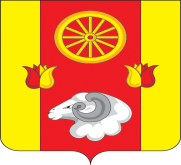 РОССИЙСКАЯ ФЕДЕРАЦИЯ              Администрация  Киевского сельского поселения                                             Администрация Ремонтненского района       Ремонтненского района	          Ростовской области             346492, с. Киевка           ул. Ленинская №97               Тел. 33-1-66        № 93.24/171 от 30.03.2023 г.Отчет о проделанной работе Киевского сельского поселения по гармонизации межэтнических отношений за март 2023 года.1. Проведение заседаний консультативных советов и малых советов 2. Информация о ходе выполнения муниципальных программ борьбы с   экстремизмом и планов по гармонизации межэтнических отношений 3. Проведённые сходы граждан4. В случаях возникновения конфликтных ситуаций: (обобщенная информация.)5. Информация о деятельности добровольных народных дружин6. Факты уничтожения посевов при несанкционированном выпасе скотаГлава АдминистрацииКиевского сельского поселения                                                      Г.Г. ГоловченкоКонсультативные советыДатаКоличество участниковПовестка дняПринятые решенияЗаседания Малого совета по  межэтническим отношениям№1от 01.03.2023 г13 челПРОТОКОЛЗаседания Малого совета по  межэтническим отношениямпри Администрации Киевского сельского поселения № 1         от 01.03.2023          13 человек1. Об исполнении решений, принятых в ходе заседания Малого совета по межнациональным отношениям при Администрации Киевского сельского поселения №4  от 21.12.2022 г.  (Ефименко Е.П)2. О соблюдении правил благоустройства, стойлового  периода, правил содержания домашних животных и птицы на территории Киевского  сельского поселения.  (Степанюк Н.А)3. О сохранении  межнациональной стабильности на территории сельского поселения, о мерах, принимаемых в случае возникновения конфликтных ситуаций, в т.ч. на бытовой почве. (Атаманенко Д.П) 4. О работе образовательных учреждений в области укрепления межнациональных     отношений, сохранения традиционных семейных ценностей, воспитанию толерантного поведения среди учащихся и молодежи, профилактики экстремизма.    (Босенко О.А)   5. О результатах мониторинга  законности  использования животноводческих точек, проживания    и  ведения хозяйственной деятельности.1. РЕШИЛИ: 1. Информацию принять  к сведению.2. Старшему инспектору по культуре, физической культуре и спорту, молодёжной политике Администрации Киевского сельского поселения- Атаманенко Д.П продолжить мониторинг исполнения поручений по итогам заседания Малого совета в 2023 году. 2.РЕШИЛИ:2.1 Информацию принять к сведению. 2.2. Специалисту по земельным и имущественным отношениям Администрации Киевского сельского поселения  продолжать контролировать соблюдение постановления 58 от 01.06.2020г. «О принятии Правил регистрации, содержания, выпаса и прогона домашних сельскохозяйственных животных и птицы на территории Киевского сельского поселения»3. РЕШИЛИ:3.1.  Информацию принять к сведению.3.2. Старшему инспектору по культуре, физической культуре и спорту, молодёжной политики Атаманенко Д.П продолжить проводить мониторинг межнациональной стабильности на территории сельского поселения.4.РЕШИЛИ:4.1. Информацию принять к сведению.4.2. Босенко О.А. продолжить  работу в образовательном учреждении в области укрепления межнациональных отношений, сохранения традиционных семейных ценностей, воспитанию толерантного поведения среди учащихся .5.РЕШИЛИ:5.1. Информацию принять к сведению.5.2. Председателю к/п «Киевский» Апанасенко С.П продолжить осуществление мониторинга  законности  использования животноводческих точек, проживания  и  ведения хозяйственной деятельности с дальнейшим предоставлением информации .Наименование мероприятияДата проведения№ пунктов программ (планов)Объём выполнения1.Сбор гостинцев жителями сельского поселения для ребят находящихся в зоне СВО 2.Мероприятия, посвящённые празднованию Дня воссоединения Крыма с Россией:-урок-путешествие «Крым с Россией навсегда»  https://vk.com/wall-217648040_49 3. участие   в районных соревнованиях  по армспорту и гиревому спорту  в рамках муниципального этапа «Спартакиады Дона -2022». https://vk.com/wall-196032319_990  4.участие в районных соревнованиях по шахматам в рамках муниципального этапа «Спртакиады Дона – 2023»https://vk.com/wall-196032319_10003. на информационных щитах, в соц. сетях распространение памятки «Антитеррористическая безопасность»  https://vk.com/wall-196032319_994       3. Мероприятие посвящённые женскому дню «8 марта»-В Киевском СДК проведение концерта «Всё для милых, нежных и любимых» https://vk.com/wall-196032319_987    -В Подгорненском СДК праздничный  концерт «О, женщины, Вам имя совершенство»https://vk.com/wall-217648040_45       4. участие во Общероссийской акции «Сообщи, где торгуют смертью»https://vk.com/wall-196032319_1001      - в Киевской СШ прошёл диспут «Знание-ответственность-здоровье» по профилактики наркомании https://ok.ru/profile/574082462474/statuses/155609035901706 03.03.2023г.,18.03.2023г,11.03.2023г.18.03.2023г.29.03.2023г.,08.03.2023г.,06.03.2023г22.03.2023г,22.03.2023г,362 просм.73  просм.487 просм426 просм.68 просм.61 просм.73  просм.69 просм.296 просм.Дата и место проведенияКоличество участниковКто проводилПоднимаемые вопросыПринятые решенияДата и местоПричины конфликтаУстановочные данные участниковПринятые меры по локализации конфликтаПринятые процессуальные решенияНаименование мероприятияЧисленность дружинниковФИО руководителя дружиныЭтнический состав дружиныОхрана общественного порядка7 человекГоловченко Игорь ГеннадьевичРусские – 5 чел.,Аварцы – 1 чел.,Даргинцы – 1 чел.Дата и местоПричинитель вреда (ФИО, национальность)Пострадавший (ФИО, национальность)Меры, принятые органами власти